Instructor Contact Information:			       Mr. McDermott			                           			jmcdermott@fjuhsd.org			Room: 160 			Course DescriptionAgriculture Mechanics is a program of courses created to develop students' understandings, appreciations, abilities and skills which will prepare them for entrance into the labor market or into advanced education.  Throughout the course of the year, all students will be involved in hands-on activities that will allow them to increase their knowledge and skills in a variety of areas.  The main goal of any mechanics course is to train students to work with and among others, around machinery and with hand tools in a safe and efficient manner.  All students will partake in constructing a variety of projects, but those projects may be altered to fit the individual’s interests, needs or confidence/skill level. Students will need to come to class prepared to work with hands on construction projects. Meaning, they will need to have closed toed shoes and pants on or a change of clothes. If they do not, they will be docked points and will not be able to work in the shop. Supplies Needed everyday:Notebook (70 Sheets) just for Ag Mechanics Pencil/ Pen BinderClosed toed shoes Pants Goals/ObjectivesDevelop good habits, attitudes, judgements, cooperation and the ability to get along with others in a work environment.Create a desire for good workmanship, attention to detail and job completion.By good example, stimulate the student to keep an orderly shop.Give students confidence in their abilities and skills in working with different tools.Create a desire in students to seek additional skills and knowledge in a given area of interest.Topics to be covered, but not limited to:SafetyMeasuring Project Planning Electricity and ElectronicsPlumbing systems and Water useConcrete and MasonryWoodworking Oxyacetylene CuttingGMAW/SMAW/GTAW practices	Grading Scale							Grade Break Down	A= 100.00%- 90.00%					70% -Class Assignments	B= 89.00%- 80.00%		  			-Tests/Quizzes	C= 79.99%- 70.00%			  	 	-Participation/Attendance	D=69.99%-60.00%					15%   - FFA Activities	F= at or below 59.99%				15%   - SAE Project and AET  ***       Mr. McDermott reserves the right to add to/edit this agreement at any time during the year. Cheating               Any student(s) caught cheating on a test/quiz, or copying any portion of assignments, or allowing other students to perform work for them, will receive a ZERO for that activity.  They will NOT be able to make it up for partial credit nor will they be allowed to enter that project or any project at any possible fair opportunities.  Consequences will follow FJUHSD policies.Make-Up Work              It is the student’s responsibility to ask for any work or assignment that was missed.  Some projects may be worked on after school with instructor approval and scheduling time with the teacher.  Late work will be allowed with a penalty of 50%  of the total score of assignment.CTE Career Standard, Work Experience - Supervised Agriculture Experience (SAE) Projects               All students enrolled in any Agriculture Course at La Habra High School will be responsible for an SAE project that is an organized activity outside of class time with supervision from one of the agriculture department instructors.  Projects can include, but not limited to: Agriculture Science Research, any Agriculture related job placement or volunteer work, small and/or large livestock, landscape and plant management, Greenhouse plant/flower production and floral work.  If students have an interest in a project, but not sure on the relation to the Agriculture industry, they are advised to consult with one of the Agriculture instructors.CTE Career Standard, Leadership - FFA/Leadership Activities               At La Habra High School, it is our goal to assist students of all ages in developing their qualities as a leader.  Students enrolled in an agriculture course have the opportunity to become a member of the National FFA Organization, which is the largest youth leadership organization in the country, simply by being enrolled in an Agriculture Course.  In order to assist the student in developing their leadership qualities we are giving them the opportunity to earn credit simply by earning a minimum of 30 activity points during each semester of class enrollment. Involvement beyond the minimum requirement may result in extra credit towards the student’s classroom grade.  Point system will be provided to the students, posted in the classroom and on the class website. FFA activities will be available on a calendar in my classroom, class website, and chapter calendar provided at the first FFA meeting or upon request.  We, as a department staff, uphold the same participation policy and encourage all students to get involved in the leadership opportunities FFA presents to them.Class Expectations               Students are to follow all rules imposed by La Habra High School and Fullerton Joint Unified  High School District.  Students and parents should review the Student/Parent handbook throughout the year.   If there is a concern with any class activity, students are expected to inform and communicate with the instructor prior to the activity.  Respect and communication is a big deal, therefore it is expected to be performed by all students and the instructor.  Classroom policies and expectations will be discussed in class and posted in the classroom.   Safety is our number one priority. In a shop class, it is extremely important to follow all rules and regulations set in the shop. If students do not follow the rules, they will be asked to sit and lose points, or will be removed from the class. Classroom Expectations: All rules of LHHS will be followed while in class and on campus.Come to class on time.  In your seats, working on the warm-up quietly when the bell        rings. Attend to personal needs before coming to class.  Please do not ask unless you have a true emergency. Bathroom  – don’t ask if:Someone has already gone to the bathroom – one person at a timeFirst 10 minutes – you should have gone during passing periodLast 10 minutes – you can wait until passing periodWe are doing something – you should be doing itRemain seated and on task.  Some labs and activities will require you to move around the classroom.No food, gum, or drinks are allowed in class. If you have any of these, they need to be put away in a backpack.Bring required materials every day.  You will have time to work on assignments in class and it would be to your benefit to have your materials with you. If you are consistently not bringing your notebook and not working on your assignments, you will lose participation points and/or parents will be notified.Talk only when permitted.  Be respectful when the teacher or other students are addressing the class.  Quiet talking may be allowed or required at times. Do your own work.  Students caught cheating will receive a zero and a phone call home for the first offense. Additional offenses will result in harsher punishment.  Both the student who shares their work AND the person who copies it will suffer the same consequences.  I expect you to do your own work and not let others copy it.Be respectful. Show respect to your classroom, teacher, and classmates; this includes using manners.  Disrespect and profanity will not be tolerated. Always do your best.  Complete assignments on time and with your best effort.Be Productive. I give class time for assignments to minimize the amount of additional homework you will have so wasting your class time just inflicts more work to do at home.Phone use: Students will not be allowed to use their phones during class unless specified by the instructor.Please Log in to Google Classroom with your student & read the class expectations and POA located under resources, before signing this document. Agriculture Class AgreementPlease read the following sections carefully:Grading PoliciesCourse OutlineGuidelines / RulesGrading Policies and Class Agreement Program of Activities (POA- Located on Google Classroom under resources)Once you have reviewed the documents listed above, please complete this form and return it to Mr. McDermott by Tuesday, August 22nd. If you have any concerns or questions, please don’t hesitate to ask.Student AgreementI, (print your name) ______________________, have read and understand all of the documents listed above. I understand the requirements of the class and the expectations of me, and I agree to fulfill these. I have reviewed the grading policies of this class and understand that participation in FFA activities and maintaining an SAE/Record Book will have an effect on my grade. If I have any questions, I will ask Mr. McDermott for further explanations. Student Signature: ___________________________________	    Date: _________________Parent/Guardian AgreementI have read the documents listed above and understand that my student is to keep a section of his/her binder containing all work he/she does for this course. I understand that my student will be responsible for abiding by the general rules and class guidelines. I have also read and understand the grading policies for this class (including the percentages of the student’s grade that will be devoted to FFA and SAE/Record Books). If I have any questions or would like to discuss my student’s performance in the class, I will contact Mr. McDermott by email (jmcdermott@fjuhsd.org) or by phone at 562-266-5080. Also, please check out our program website at https://lahabraffa.wixsite.com/lahabraffa for more info.       Please check this box that you have read and agree to all items included in the La Habra FFA Chapter Program of Activities for the 2023-24 school year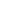 Parent/Guardian Printed Name: ____________________________________________________Parent/Guardian Signature: _________________________________	    Date: ___________Do you have any comments/questions on the handouts listed above?__________________________________________________________________________________________________________________________________________________________Phone number where you can be contacted:  ________________________________